СОВЕТ ДЕПУТАТОВМУНИЦИПАЛЬНОГО ОКРУГА ТВЕРСКОЙРЕШЕНИЕ             17.06.2021 №  ___/2021В соответствии с Федеральным законом от 06.10.2003 № 131-ФЗ «Об общих принципах организации местного самоуправления в Российской Федерации», решением Совета депутатов муниципального округа Тверской в городе Москве от 15.04.2021 № /2021 «Об утверждении Порядка организации территориального общественного самоуправления на территории муниципального округа Тверской», Уставом муниципального округа Тверской, Совет депутатов решил:1. Согласовать/Отказать в согласовании границ территории для осуществления деятельности территориального общественного самоуправления «Страстной бульвар 4», предложенной инициативной группой по учреждению ТОС «Страстной бульвар 4», согласно приложению к настоящему решению.2. Опубликовать настоящее решение в бюллетене «Московский муниципальный вестник» и разместить на официальном сайте муниципального округа Тверской по адресу: www.adm-tver.ru.3. Контроль за выполнением настоящего решения возложить на главу муниципального округа Тверской Я.Б. Якубовича.Глава муниципального округа Тверской	                                                                 Я.Б. ЯкубовичПриложение к решению Совета депутатовмуниципального округа Тверской от 17.06.2021 № ___/2021Описание территории ТОС «Страстной бульвар 4»Территория ТОС «Страстной бульвар 4» включает в себя всю площадь дома 4 (строения 1, 3, 4 и 5), в том числе:1. площадь жилых и нежилых помещений;2. площадь подъездов, включая холлы 1-ых этажей, лестничные марши и лестничные клетки всех этажей, лифтовые шахты;3. площадь холлов, лестничных маршей и лестничных клеток «Черных» ходов;4. площадь подвалов, чердаков;и площадь земельного участка, расположенного внутри внешних границ территории ТОС, под зданием и между строениями.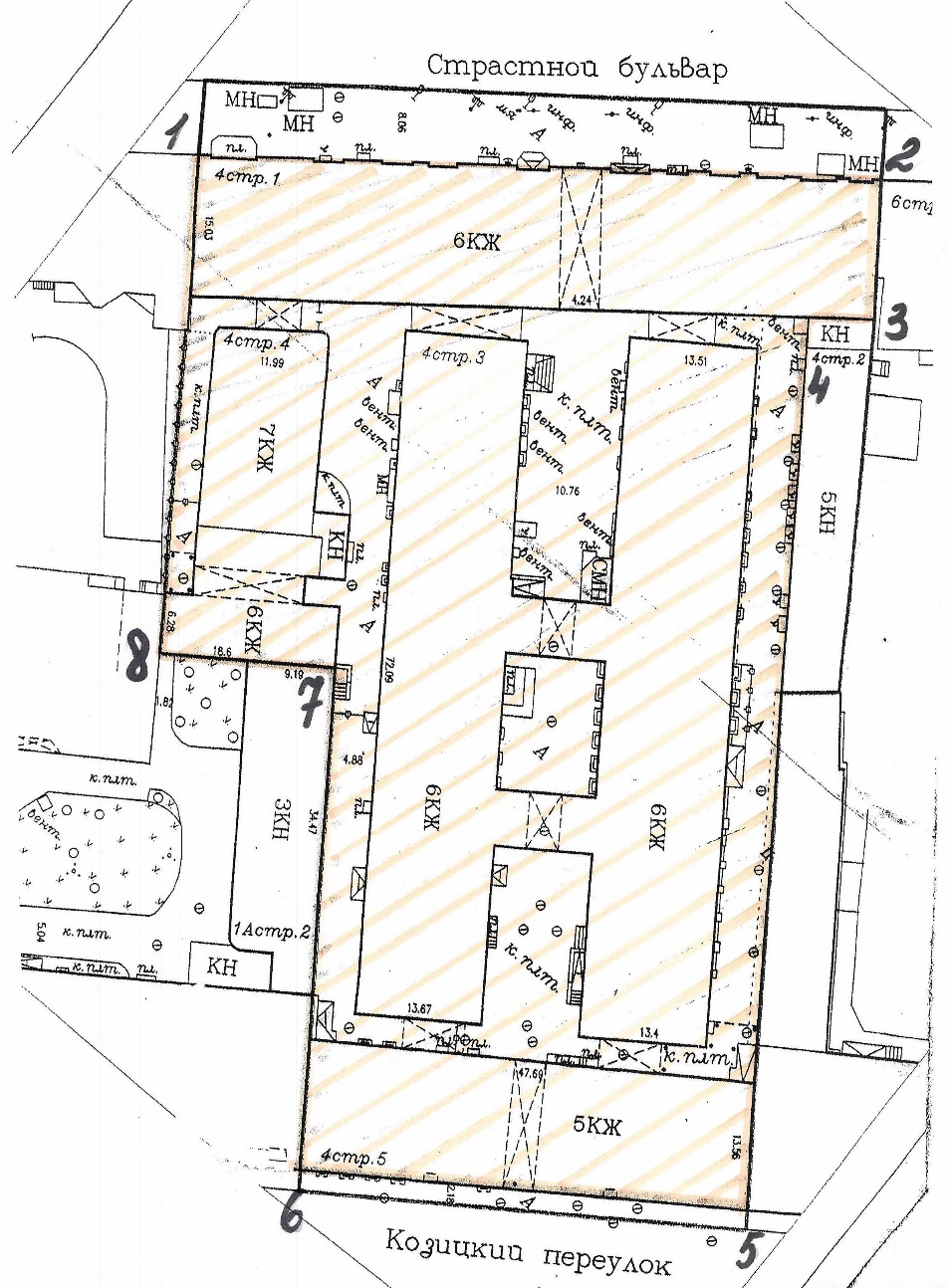 «О границах территории для осуществления деятельности территориального общественного самоуправления «Страстной бульвар 4»